JSRSAI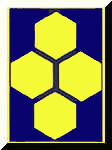 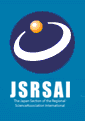 The 54th Annual MeetingRegistration Form(For Organization of Special Session)Submission address: app@jsrsai.jpDeadline for registration of presentation: May 29, 2017 (Word file)Deadline for abstract and resume: Sep. 4, 2017 (pdf file) (Submission address: resume@jsrsai.jp)■Correspondent■Information■Information on the Session (Please clearly write the following information regarding composition of the session.)PapersIn order to request discussion facilitator (JSRSAI members only. Note: request may not be met.), please fill out name and affiliation (up to 2 persons).■Information on the Papers (Please fill out for each papers.)1st paperPresenter's name should be followed by asterisk (*) in the case the authors are more than one persons.Abstract (within 200 words)2nd paperPresenter's name should be followed by asterisk (*) in the case the authors are more than one persons.Abstract (within 200 words)3rd paperPresenter's name should be followed by asterisk (*) in the case the authors are more than one persons.Abstract (within 200 words)4th paperPresenter's name should be followed by asterisk (*) in the case the authors are more than one persons.Abstract (within 200 words)Name:Address:Address:Phone:Fax:E-Mail:Title of the SessionOrganizer Name (Affiliation)Chair (1-2 person)Name (Affiliation)Purpose of the SessionWithin 300 wordsOrganizerName (Affiliation)Title of the SessionChairName (Affiliation)Name (Affiliation)1.Title:Title:Title:PresenterName (Affiliation)Request discussion facilitatorName (Affiliation)2.Title:Title:Title:PresenterRequest discussion facilitator3.Title:Title:Title:PresenterRequest discussion facilitator4.Title:Title:Title:PresenterRequest discussion facilitatorTitleAuthor(s) andAffiliation(s)TitleAuthor(s) andAffiliation(s)TitleAuthor(s) andAffiliation(s)TitleAuthor(s) andAffiliation(s)